Publicado en   el 27/05/2014 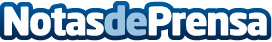 Nuevas cátedras sobre estrategia digital y sistema sanitarioDatos de contacto:Nota de prensa publicada en: https://www.notasdeprensa.es/nuevas-catedras-sobre-estrategia-digital-y Categorias: http://www.notasdeprensa.es